Чтобы подписаться на Дворец детского творчества в социальных сетях, отсканируй QR код:САЙТ ДДТ: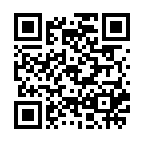 ИНСТАГРАМ ДДТ: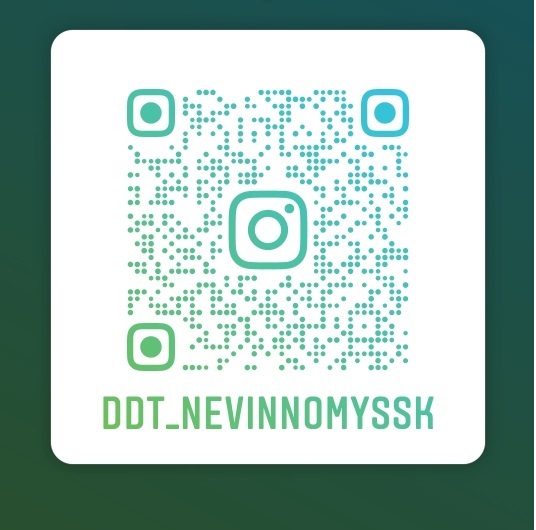 